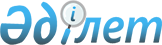 О выделении средств из резерва Правительства Республики КазахстанПостановление Правительства Республики Казахстан от 13 декабря 2005 года N 1238

      В соответствии с  Законом  Республики Казахстан от 2 декабря 2004 года "О республиканском бюджете на 2005 год",  постановлением  Правительства Республики Казахстан от 27 декабря 2004 года N 1405 "Об утверждении Правил использования резервов Правительства Республики Казахстан и местных исполнительных органов" Правительство Республики Казахстан  ПОСТАНОВЛЯЕТ: 

      1. Выделить Министерству финансов Республики Казахстан из резерва Правительства Республики Казахстан, предусмотренного в республиканском бюджете на 2005 год на неотложные затраты, 17327439 (семнадцать миллионов триста двадцать семь тысяч четыреста тридцать девять) тенге для исполнения судебных решений согласно приложению. 

      2. Настоящее постановление вводится в действие со дня подписания.        Премьер-Министр 

      Республики Казахстан Приложение                      

к постановлению Правительства            

Республики Казахстан                

от 13 декабря 2005 года N 1238                          Перечень судебных решений, подлежащих исполнению 
					© 2012. РГП на ПХВ «Институт законодательства и правовой информации Республики Казахстан» Министерства юстиции Республики Казахстан
				N 

п/п 


Наименование 

судебного 

органа и 

дата решения 
Ф.И.О. истца 


Сумма за 

вычетом 

госпошлины 

(тенге) 
Гос- 

пошлина 

(тенге) 
1 
2 
3 
4 
5 
1 Решение 

Сарыаркинского 

районного суда 

города Астаны 

от 14.02.2005 1.   Тришенков Б.П. 

2. Устинов Н.Ф. 

3. Фоминов В.В. 

4. Хлюпин А.И. 

5. Цветков Ю.Я. 

6. Чебыкин В.П. 167023 

63271 

77153 

31547 

95656 

130676 

565326 2 Решение 

Сарыаркинского 

районного суда 

города Астаны 

от 14.02.2005 1. Борулько В.В. 

2. Бутин Г.А. 

3. Бодрова В.Г. 

4. Благинин А.Н. 

5. Бондарь И.Д. 

6. Булыга Н.В. 42199 

138606 

27399 

27927 

125142 

17727 

379000 3  Решение 

Сарыаркинского 

районного суда 

города Астаны 

от 14.02.2005 1. Волхонцев B.C. 

2. Васильковский В.А. 

3. Васильковский А.А. 

4. Вакуленко Я.Я. 

5. Вострейкин В.А. 

6. Гаврилова О.А. 

7. Гаврилов Б.С. 199240 

70527 

74279 

144213 

186530 

35879 

176220 

886888 4 Решение 

Сарыаркинского 

районного суда 

города Астаны 

от 14.02.2005 1. Супрунович Н.Я. 

2. Суслов М.А. 

3. Суслова Н.К. 

4. Старенченко В.И. 

5. Тарасов А.П. 

6. Теплов Н.К. 151012 

281992 

27439 

50467 

209330 

93677 

813917 5 Решение 

Сарыаркинского 

районного суда 

города Астаны 

от 14.02.2005 1. Сазонтов В.М. 

2. Сазонтова Н.С. 

3. Салодянкина Л.Г. 

4. Селедчик К.В. 

5. Сиротина Н.Н. 

6. Слащева А.А. 222244 

1762 

98606 

129277 

72003 

7573 

531465 6 Решение 

Сарыаркинского 

районного суда 

города Астаны 

от 14.02.2005 1. Пополитова Н.Г. 

2. Попцова Е.Д. 

(супруг Попцов А.Н.) 

3. Пронский А.А. 

4. Пудвель В.Ф. 

5. Рачев А.А. 

6. Рыбников В.М. 83087 

90279 41168 

93365 

79821 

246276 

633996 7 Решение 

Сарыаркинского 

районного суда 

города Астаны 

от 14.02.2005 1. Пельч В.П. 

2. Перов А.Н. 

3. Петров П.П. 

4. Пискунова Г.Л. 

5. Полищук Н.С. 

6. Попов Ю.Н. 83964 

114433 

105611 

72702 

108219 

75711 

560640 8 Решение 

Сарыаркинского 

районного суда 

города Астаны 

от 14.02.2005 1. Омельянчук Н.И. 

2. Омельянчук М.И. 

3. Орлова Е.Д. 

4. Павлов В.И. 

5. Панов В.П. 

6. Пашковский М.А. 204274 

110747 

34294 

60407 

121390 

198609 

729721 9 Решение 

Сарыаркинского 

районного суда 

города Астаны 

от 14.02.2005 1. Муратов Ш.Г. 

(Муратова Г.И.) 

2. Мусаткин Ю.К. 

3. Мутаф А.В. 

4. Нагаев С.Н. 

5. Никулина Т.А. 

6. Ниязбаев К.Т. 39815 17693 

125667 

37545 

121880 

49811 

392411 10 Решение 

Сарыаркинского 

районного суда 

города Астаны 

от 14.02.2005 1. Куринная Г.А. 

2. Лебедь А.К. 

3. Ломакин В.В. 

4. Макарский Ю.И. 

5. Меняйло А.В. 

6. Муратов В.Ш. 77357 

119840 

44162 

91679 

50791 

119285 

503114 11 Решение 

Сарыаркинского 

районного суда 

города Астаны 

от 14.02.2005 1. Клюкин В.И. 

2. Кожемякин Д.А. 

3. Кондрашов А.Н. 

4. Кондрашова Р.Т. 

5. Ковалева В.И. 

6. Колягина М.М. 

7. Колягин И.И. 82250 

309442 

45414 

61799 

65758 

11533 

68902 

645098 12 Решение 

Сарыаркинского 

районного суда 

города Астаны 

от 14.02.2005 1. Иорданский Р.Б. 

2. Калашникова В.Н. 

3. Кириченко В.Г. 

4. Кислова Е.В. 

5. Климов А.Г. 

6. Климова Г.Ф. 45494 

7084 

176851 

97763 

34088 

35361 

396641 13 Решение 

Сарыаркинского 

районного суда 

города Астаны 

от 14.02.2005 1. Батурина И.А. 

(действующая в 

интересах  

недееспособной 

Штурминой С.А.) 

2. Беляков А.И. 

3. Бреннер А.А. 

4. Балашов С.Ю. 

5. Балашова В.А. 

6. Бактаева А.А. 65761   

25284 

50305 

178990 

32915 

40129 

393384 14 Решение 

Сарыаркинского 

районного суда 

города Астаны 

от 14.02.2005 1. Асанов М.Ф. 

2. Ардерман А.Н. 

3. Ахметзянов Г.Г. 

4. Агапов В.Н. 

5. Андрейкин Н.Д. 

6. Бауэр В.О. 109728 

69137 

133195 

84949 

177376 

98920 

673305 15 Решение 

Сарыаркинского 

районного суда 

города Астаны 

от 14.02.2005 1. Герасимов Г.П. 

2. Герасимова Н.Г. 

3. Григорьева Т.П. 

4. Гоздецкая Н.В. 

5. Гоздецкий В.Н. 

6. Горбунов Н.И. 28607 

98838 

102616 

53436 

114775 

192603 

590875 16 Решение 

Сарыаркинского 

районного суда 

города Астаны 

от 14.02.2005 1. Гусак С.В. 

2. Гусачук Д.И. 

3. Гусачук И.В. 

4. Гусачук Т.А. 

5. Давыдов Е.В. 

6. Дебус Т.П. 

7. Дебус А.Н. 110685 

101613 

45026 

28101 

133521 

44576 

315130 

778652 17 Решение 

Сарыаркинского 

районного суда 

города Астаны 

от 14.02.2005 1. Дюсембеков Ж.Д. 

2. Дьяков С.И. 

3. Зайцев Н.П. 

4. Закарьянов К.К. 

5. Зарыпова Б.С. 

6. Зубарев Д.В. 

7. Зюзин Н.С. 135499 

110102 

17296 

13977 

35465 

36162 

169855 

518356 18 Решение 

Сарыаркинского 

районного суда 

города Астаны 

от 09.08.2004, 

определение  

суда  

Сарыаркинского района города 

Астаны от 

04.02.2005 Кулешов А.В. 38795 19 Решение 

Сарыаркинского 

районного суда 

города Астаны 

от 12.05.2005 1. Милушев А.Ш. 

2. Присяжный Ю.П. 

3. Письменный А.Е. 

4. Рамазанов Г.Р. 

5. Садуов К.К. 

6. Сайфулин К.Г. 

7. Сенников Ю.С 

8. Сагатов Б. 

9. Терпиловская Л.С. 

10. Урсу С.Ф. 

11. Хавылов Д.А. 94948 

36016 

83861 

196892 

91037 

44824 

9630 

197016 

150421 

48826 

261460 

1214931 20 Решение суда 

Сарыаркинского 

района города 

Астаны от 

03.12.2004, 

определение 

суда 

Сарыаркинского 

района города 

Астаны от 

15.03.2005 1. Андрющенко Р.А. 

2. Бондик М.К. 

3. Бедринов В.В. 

4. Баранова С.Ф. 

5. Богданец А.И. 

6. Березняк А.П. 

7. Вапнярук Б.В. 

8. Галеева Г.Л. 

9. Гаряга А.А. 

10. Губанова В.Г. 

11. Голин А.И. 

12. Горчиков А.С. 

13. Головатов В.Н. 

14. Гордеева Н.А. 

15. Грищук А.В. 

16. Ежкун А.Д. 

17. Жанибеков К. 

18. Жанибекова К. 

19. Иванищев И.В. 

20. Качесова В.Т. 

21. Кооп А.А. 

22. Кожухарь А.Г. 

23. Коршунов А.П. 

24. Ключников Д.М. 

25. Луфт Т.А. 

26. Леонова В.А. 

27. Маханов В.А. 

28. Марталер Н.Я. 

29. Мельник А.Г. 

30. Мисюк Л.В. 

31. Меглин В.М. 

32. Менгилева В.М. 

33. Мелихина К.Н. 

34. Морская Ю.С. 

35. Панфиленко Ф.В. 

36. Павлов В.М. 

37. Пунтус В.М. 

38. Рутц А.В. 

39. Рылова О.М. 

40. Сыздыков А.К. 

41. Самойленко В.В. 

42. Сидорук Г.И. 

43. Серяк З.А. 

44. Синицина Н.З. 

45. Салимов К.К. 

46. Топчий И.К. 

47. Тагирова Л.П. 

48. Тихонюк А.П. 

49. Францкевич Е.В. 

50. Францкевич Р.А. 

51. Фиценко Н.А. 

52. Харченко А.С. 

53. Харченко С.А. 

54. Чаплыгина Н.Н. 

55. Шиленко Л.П. 

56. Шемелена М.Ф. 

57. Эйсенгардт Р.И. 

58. Пичугин В.И. 

59. Шнигель А.В. 54750 

91872 

61266 

65462 

27849 

191374 

131337 

110187 

40960 

17617 

57250 

139320 

88452 

19833 

130328 

148073 

578892 

627063 

63820 

67739 

75756 

76325 

98375 

105204 

38283 

46044 

537008 

62049 

166932 

83100 

171759 

58481 

68390 

33819 

176975 

92526 

52873 

33558 

7001 

114295 

75886 

79418 

79064 

77636 

48440 

63742 

107431 

156890 

144003 

40338 

11761 

20748 

150818 

41200 

6200 

65258 

31639 

45556 

22699 

6080924 Общая сумма:                           17327439 Общая сумма:                           17327439 Общая сумма:                           17327439 Общая сумма:                           17327439 Общая сумма:                           17327439 